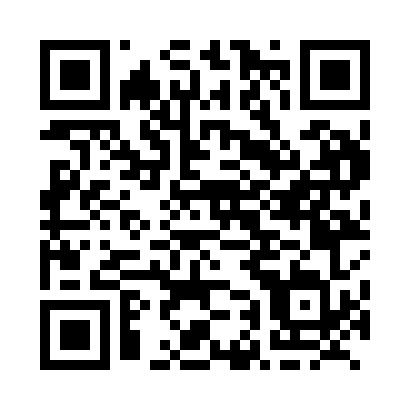 Prayer times for Climax, Saskatchewan, CanadaMon 1 Jul 2024 - Wed 31 Jul 2024High Latitude Method: Angle Based RulePrayer Calculation Method: Islamic Society of North AmericaAsar Calculation Method: HanafiPrayer times provided by https://www.salahtimes.comDateDayFajrSunriseDhuhrAsrMaghribIsha1Mon3:155:131:186:489:2211:202Tue3:165:141:186:489:2211:203Wed3:165:141:186:489:2111:204Thu3:175:151:186:489:2111:195Fri3:175:161:186:489:2011:196Sat3:185:171:186:489:2011:197Sun3:185:181:196:489:1911:198Mon3:195:181:196:479:1911:199Tue3:195:191:196:479:1811:1810Wed3:205:201:196:479:1711:1811Thu3:205:211:196:469:1711:1812Fri3:215:221:196:469:1611:1713Sat3:215:231:196:469:1511:1714Sun3:225:241:206:459:1411:1715Mon3:225:251:206:459:1311:1616Tue3:235:271:206:449:1211:1617Wed3:245:281:206:449:1111:1518Thu3:245:291:206:439:1011:1519Fri3:255:301:206:439:0911:1420Sat3:255:311:206:429:0811:1421Sun3:275:321:206:419:0711:1222Mon3:295:341:206:419:0611:1023Tue3:315:351:206:409:0511:0824Wed3:335:361:206:399:0311:0625Thu3:365:371:206:399:0211:0326Fri3:385:391:206:389:0111:0127Sat3:405:401:206:378:5910:5928Sun3:435:411:206:368:5810:5629Mon3:455:431:206:358:5710:5430Tue3:475:441:206:358:5510:5231Wed3:495:451:206:348:5410:49